apstiprinĀts
 Daugavpils Bērnu un jaunatnes sporta skolas direktors_________________I. UtinānsDaugavpilī, 2017.gada 6.aprīlīNr. DBJSS2017/39UZAICINĀJUMS piedalīties aptaujā par līguma piešķiršanas tiesībām Daugavpils BJSS kausa peldēšanā apbalvojumu izgatavošanaPasūtītājs: 2. Iepirkuma priekšmets: Daugavpils BJSS kausa peldēšanā apbalvojumu izgatavošana;3. Paredzamā līgumcena: līdz EUR 145.00 bez PVN4. Līguma izpildes termiņš: 2017.gada 22.aprīlis.5. Nosacījumi pretendenta dalībai aptaujā5.1. Pretendent ir reģistrēts Latvijas Republikas Uzņēmumu reģistrā vai līdzvērtīgā reģistrā ārvalstīs;5.2. Pretendentam ir pieredze tehniskajā specifikācijā minētā pakalpojuma sniegšanā;5.3. Pretendentam ir jābūt nodrošinātai mājas lapai, lai būtu iespēja iepazīties ar preču klāstu;5.4. Precīzs pakalpojuma apraksts ir noteiks  tehniskajā specifikācijā (pielikums Nr.1). 6.Pretendentu iesniedzamie dokumenti dalībai aptaujā6.1. Pretendents sastādīts finanšu/tehniskais piedāvājums (2.pielikums)7.Piedāvājuma izvēles kritērijs: piedāvājums ar viszemāko cenu, kas pilnībā atbilst prasībām;8.Piedāvājums iesniedzams: līdz 2017.gada 7.aprīlim, plkst.15.00 9.Piedāvājums var iesniegt:9.1.personīgi, vai pa pastu pēc adreses Kandavas ielā 17a, Daugavpilī (3.stāvs, kab.305)9.2.elektroniski (e-pasts: bjssdirektors@inbox.lv)10.Paziņojums par rezultātiem: tiks ievietota Daugavpils pilsētas domei tīmekļa vietnē www.daugavpils.lv , sadaļā “Pašvaldības iepirkumi, konkursi”Pielikumā:Tehniskā specifikācija;Finanšu-tehniskā piedāvājuma forma.                                                              1.pielikumsTehniskā specifikācijaVeicamā darba uzdevumi: apbalvojumu izgatavošana un piegāde;Pasūtījuma izpildināšana: 2017.gada 22.aprīlis;Piegāde: bezmaksasTehnisko specifikāciju sagatavojaDaugavpils Bērnu un jaunatnes sporta skolas metodiķe                                                          J. Dedele2.Pielikums2017.gada ____._______________, DaugavpilīFINANŠU - TEHNISKAIS PIEDĀVĀJUMSPiedāvājam izgatavot Daugavpils BJSS kausa peldēšanā apbalvojumu par šādu cenu:3. Mēs apliecinām, kā:Nekādā veidā neesam ieinteresēti nevienā citā piedāvājumā, kas iesniegts šajā iepirkumā;Nav tādu apstākļu, kuri liegtu mums piedalīties iepirkumā un izpildīt tehniskās specifikācijās norādītās prasības.Paraksta pretendenta vadītājs vai vadītāja pilnvarota persona:Pasūtītāja nosaukumsDaugavpils Bērnu un jaunatnes sporta skolaAdreseKandavas iela 17a, Daugavpils, LV-5401Reģ.Nr.90009242212Kontaktpersona Peldēšanas treneris Aleksejs Bojarovs, mob.2949326e-pasts: daugavpilsbjss@inbox.lvNr.p.k.Preces nosaukumsAprakstsMērvienība1.Medaļa metāla štancēta ar peldēšanas motīvu, komplektā ar Latvijas karoga krāsas lenti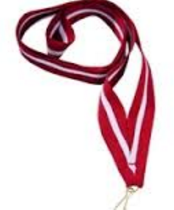 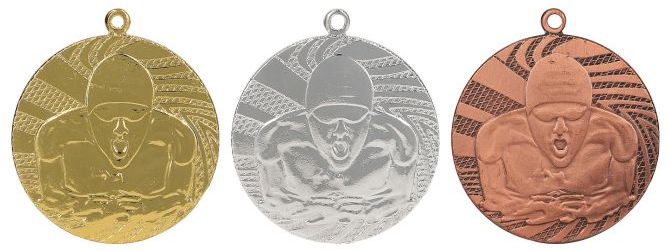 Metāla štancēta medaļa, d40mm, ar peldēšana motīvu un krāsainu PVC uzlīmi reversā, saskaņā ar pasūtītāja tekstu un logo, t.sk. maketēšana. Komplektā ar 11mm platu Latvijas karoga krāsa lentu.130 gab.2.Kauss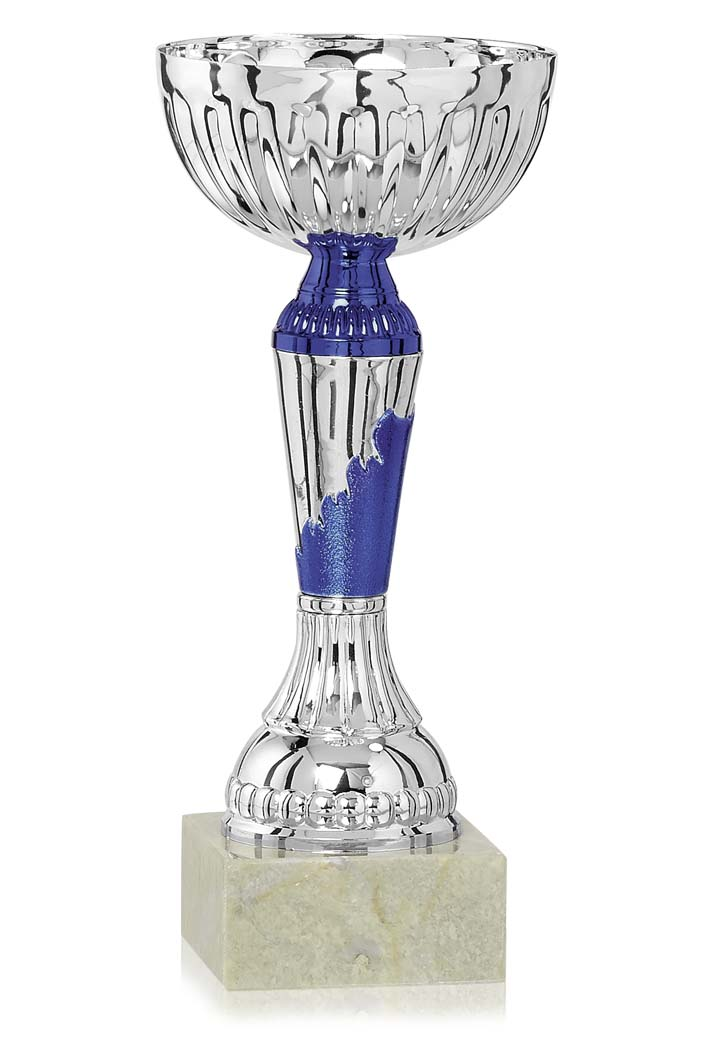 Metāla kauss sudraba krāsā h15cm, kausa augšdaļas diametrs 7cm, vidusdaļa plastikāta sudrab krāsā ar zilas krāsas elementiem, balta marmora pamatne 55x55x30mm , uz pamatnes proporcionāli tās izmēram krāsaina metāla sublimācijas plāksne  saskaņā ar pasūtītāja tekstu un logo, t.sk. maketēšana.10 gab.3. Dvielis ar sacensību logo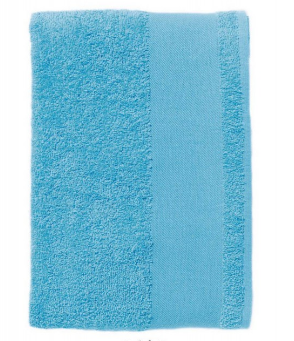 Frotē dvielis tirkīza krāsā 70x140cm ar apdruku – krāsainu sacensību logo 30x6cm. Materiāls: 100% kokvilna, labi uzsūc  ūdeni2 gab.Kam:Daugavpils Bērnu un jaunatnes sporta skolai, Kandavas iela 17a, Daugavpils, LV-5401Pretendents Reģ.Nr.Adrese:Kontaktpersona, tās tālrunis, fakss un e-pasts:Datums:Pretendenta Bankas rekvizīti:Nr.p.k.PozīcijaAprakstsMērvienībaCena bez PVN1.Medaļa metāla štancēta ar peldēšanas motīvu, komplektā ar Latvijas karoga krāsas lentiMetāla štancēta medaļa, d40mm, ar peldēšana motīvu un krāsainu PVC uzlīmi reversā, saskaņā ar pasūtītāja tekstu un logo, t.sk. maketēšana. Komplektā ar 11mm platu Latvijas karoga krāsa lentu.130 gab.2.KaussMetāla kauss sudraba krāsā h15cm, kausa augšdaļas diametrs 7cm, vidusdaļa plastikāta sudraba krāsā ar zilas krāsas elementiem, balta marmora pamatne 55x55x30mm , uz pamatnes proporcionāli tās izmēram krāsaina metāla sublimācijas plāksne  saskaņā ar pasūtītāja tekstu un logo, t.sk. maketēšana.10 gab.3. Dvielis ar sacensību logoFrotē dvielis tirkīza krāsā 70x140cm ar apdruku – krāsainu sacensību logo 30x6cm. Materiāls: 100% kokvilna, labi uzsūc  ūdeni2 gab.                                     Kopā:Vārds, uzvārds, amatsParaksts Datums